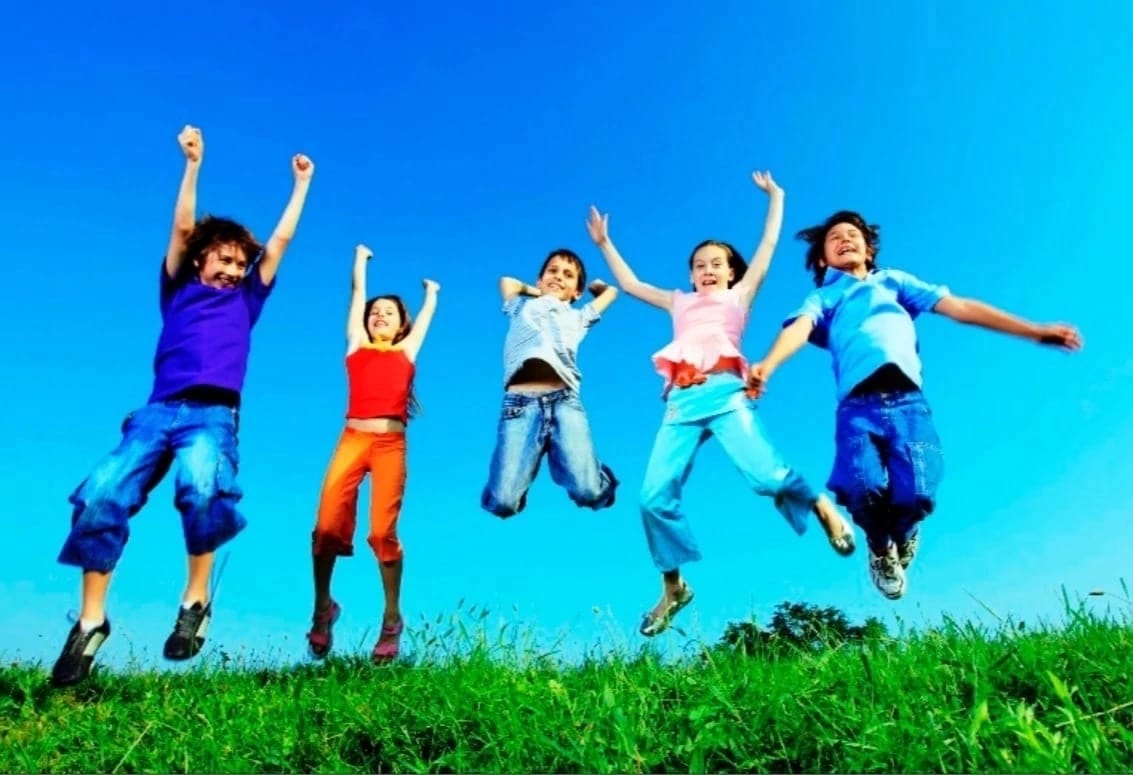 Летние школьные каникулы - самая желанная пора для всех учащихся, каждый ждет их с нетерпением в предвкушении интересного отдыха, веселых развлечений и новых знакомств.Чтобы летний отдых прошел без негативных последствий, следует соблюдать ряд простых правил, которые известны каждому:1. Соблюдайте правила техники безопасности в лесу и около водоёмов;2. Соблюдайте правила пожарной безопасности;3. Будьте осторожны и внимательны на улице, и при переходе дороги;4. Соблюдайте правила пользования общественным транспортом, выполняйте правила поведения в общественных местах;5. Не находитесь на улице без сопровождения взрослых после 22:00 часов.Напоминаем, что родители несут ответственность за жизнь издоровье своих детей! В целях профилактики несчастных случаев среди несовершеннолетних, просим Вас:1. Не оставляйте несовершеннолетних на долгое время без присмотра;2. Контролируйте местоположение своего ребенка;3. Напомните детям о правилах поведения при возникновении чрезвычайной ситуации (попытка проникновения в квартиру, пожар, проблемы с электропроводкой и т.п.), куда следует звонить с просьбой о помощи;4. Объясните детям, что купание в водоемах в не отведенных для купания местах, опасно!5. Напомните детям об ответственности и наказании за совершение правонарушений.Помните, безопасность ваших детей во многом зависит от Вас!